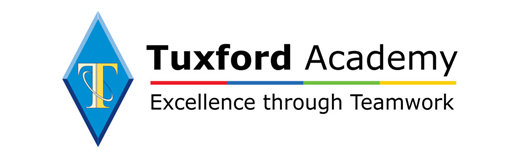 A LEVEL SpanishBridging Unit 2020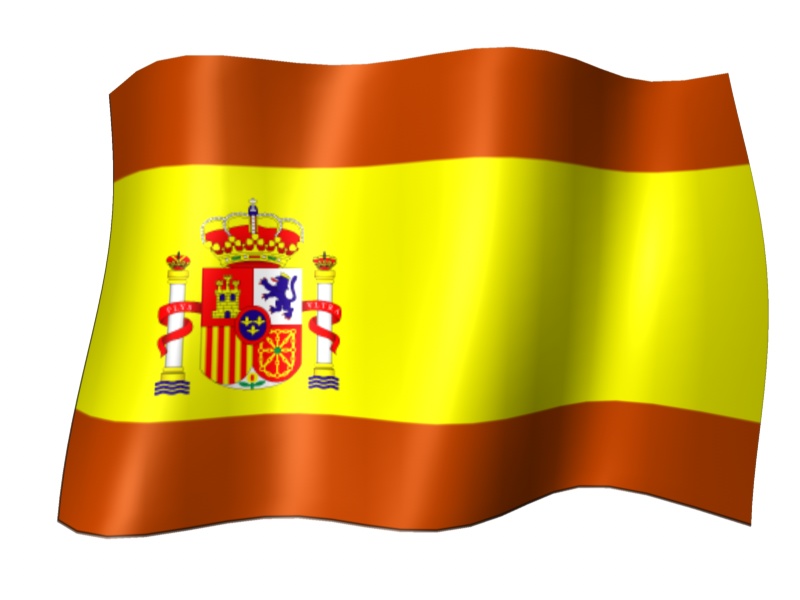 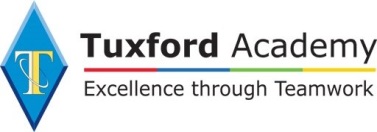 Getting ready for AS SpanishWe are very pleased to welcome you to the AS Spanish course. There is a natural progression from GCSE to AS Level and many of the AS topics build upon your GCSE knowledge.Language skills need to be practised – if you don’t use it, you lose it! It is very important that you don’t forget everything you’ve learnt over the summer!!In order to be fully prepared for September, please work through the tasks in the booklet.  Some of the tasks are designed to revise GCSE topics which will form the basis of AS topics.  There are also grammar tasks and some activities to help you to develop your cultural awareness.Try to do something most days and certainly, at least 1 hour per week on averageDo not leave it until the last minutePlease keep all of your GCSE exercise books and notes.Getting organised for ASPlease get equipped with the following before SeptemberA ring binderSubject dividers: one for each topic area, a grammar section, written tasks and essays/articles/authentic sources/independent work.  Plastic wallets will also be useful to help to get you organised.The following books:A good Spanish dictionary (eg Collins Robert Concise Spanish Dictionary)Stationary: pens, pencils and highlighter penTask 2 – Write 100-150 words in Spanish about your family.  Try to use lots of the structures you learnt for GCSE.Task 3 – Vocabulary Brainstorms:  Write lots of words and phrases for each of these topics (they are all AS topics as well!)La familiaLa tecnologíaLa televisión , las películasY la músicaTask 4 – Revise opinion phrases – how many of these do you know?Try to learn these for September.  They will be very useful.Task 5 – Read an article from a Spanish newspaperChoose a topic that interests you (e.g.  a film or sport you like)Here are the websites for some Spanish newspapers:www.elmundo.eswww.hola.comwww.elpais.eses.news.yahoo.com/www.abc.es/Don’t expect to understand every word.  You might only recognise a few words or sentences.  It doesn’t matter as you are still developing your language skills.Task 6 – Watch the Spanish news (via the internet)Try to get the gist of what is being said.You won’t understand everyone – don’t worry.  It’s very fast!Here are some Spanish TV channels where you’ll find news bulletins:www.euronews.netwww.20minutes.es/es.news.yahoo.com/www.antena3tv.comwww.informativos.telecinco.es/Task 7 – Practise your Spanish grammar online.  Check you are happy with everything you learnt for GCSE.Here are some useful websites:www.linguascope.com (verulam/pupils)www.languagesonline.org.ukwww.samlearning.co.ukwww.¡oye!.org.ukTask 8 – Watch a Spanish filmYou can download these, rent then from the library or video shop.  BBC4 and Film 4 also sometimes show Spanish films – so keep an eye on the TV schedules.Here are some suggestions:BabelEl Laberinto del faunoZorroVolverLa Lengua de la mariposaOcho Apellidos VascosThere are far too many good films to choose from, it really depends what genre of film you enjoy.  You could also watch British or American DVD with Spanish dubbing track or subtitles on.Task 9 – Write a review of the film you saw Task 10 – Complete the following ‘diary’ in Spanish for each week of the summer holidays. What did you do?  Why?  What was your opinion?  It doesn’t matter how uninteresting the week was, find something impressive to write in Spanish.Task 1 – Check you can use a range of verbs in different tenseTask 1 – Check you can use a range of verbs in different tenseTask 1 – Check you can use a range of verbs in different tenseTask 1 – Check you can use a range of verbs in different tenseTask 1 – Check you can use a range of verbs in different tenseTask 1 – Check you can use a range of verbs in different tenseTask 1 – Check you can use a range of verbs in different tenseTask 1 – Check you can use a range of verbs in different tenseTask 1 – Check you can use a range of verbs in different tenseTask 1 – Check you can use a range of verbs in different tenseTask 1 – Check you can use a range of verbs in different tenseConditionalFutureImperfectNear FuturePresentPastbebercomerescucharestargustarhacerirjugarservivira mi juiciocreo queen mi opiniónen mi punto de vistaestimoestoy de acuerdoimaginome parece queno estoy de acuerdopienso querechazo totalmente¿Qué hiciste? – What did you do?Semana 1Semana 2Semana 3Semana 4Semana 5Semana 6